Name: ________________________						Date:___________Spore Dispersal ActivityIf you would rather use paper cutouts instead of wooden mushrooms for sporing bodies, print this page and have students cut out the drawings.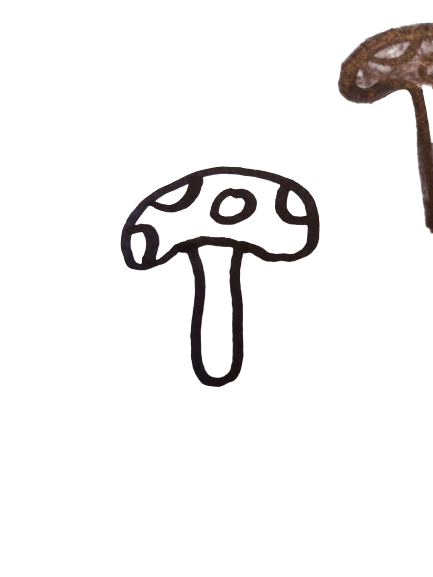 Table 1- 20-sided dice valuesTable 2. 20-sided and 6-sided dice values